ГЛАВА ГОРОДСКОГО ОКРУГА ФРЯЗИНО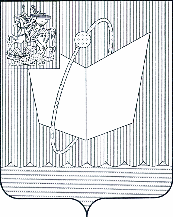 ПОСТАНОВЛЕНИЕот 11.08.2020 № 420О проведении публичных слушаний по проекту внесения изменений в Правила благоустройства территории городского округа Фрязино Московской областиВ соответствии с Федеральным законом от 06.10.2003 № 131-ФЗ «Об общих принципах организации местного самоуправления в Российской Федерации»,  на основании решения Совета депутатов городского округа Фрязино от 28.06.2018 № 273 «О принятии положения об организации и проведении публичных слушаний по вопросам градостроительной деятельности в городском округе Фрязино Московской области», и принимая во внимание статью 17 Устава городского округа Фрязино Московской области,постановляю:1. Назначить проведение публичных слушаний по проекту решения Совета депутатов городского округа Фрязино «О внесении изменений в Правила благоустройства территории городского округа Фрязино Московской области» (далее – Проект).2. Провести собрание участников публичных слушаний 17.09.2020 в 19:00 час. в Малом зале МУЧ «ДК «Исток» по адресу: Московская область,              г. Фрязино, ул. Комсомольская, д.17. 3. Органом, уполномоченным на поведение публичных слушаний по Проекту определить комиссию (далее - Комиссия) в составе:4. Комиссии обеспечить:- организацию и проведение публичных слушаний;- соблюдение требований действующего законодательства по организации и проведению публичных слушаний.5. Комиссии организовать:- размещение оповещения о начале публичных слушаний в течение 2 дней в печатном средстве массовой информации, распространяемом на территории городского округа Фрязино Московской области, разместить на официальном сайте городского округа Фрязино в сети Интернет;- размещение Проекта в печатном средстве массовой информации, распространяемом на территории городского округа Фрязино Московской области, на официальном сайте городского округа Фрязино в сети Интернет;- прием замечаний и предложений, касающихся рассматриваемого вопроса для включения их в протокол публичных слушаний в письменном и устном виде, при личном обращении по адресам: Московская  область, г. Фрязино, проспект Мира, д.15а, Администрация городского округа Фрязино, кабинет 311 в рабочие дни с 09:00 до 13:00 час. и с 14:00 до 18:00 час., Московская область, город Фрязино, ул. Центральная, д.12, МУ «Многофункциональный центр оказания государственных и муниципальных услуг городского округа Фрязино», с понедельника по субботу с 8:00 до 11:00 час., с 12:00 до 16:00 час., с 17:00 до 21:00 час. в срок до 10.09.2020; или почтовым отправлением по адресу: Московская  область, г. Фрязино, проспект Мира, д.15а, Администрация городского округа Фрязино, кабинет 311, в срок до 10.09.2020; посредством официального сайта городского округа Фрязино, через портал РПГУ; в ходе проведения заседания публичных слушаний в письменной или устной форме;- провести открытое заседание публичных слушаний в соответствии с п. 2 настоящего постановления.6. Опубликовать настоящее постановление не позднее двух дней со дня принятия в официальном печатном издании в порядке, предусмотренном для официального опубликования муниципальных правовых актов в средстве массовой информации, распространяемом на территории городского округа Фрязино Московской области, разместить на официальном сайте городского округа Фрязино в сети Интернет.7. Опубликовать заключение о результатах публичных слушаний в печатном средстве массовой информации, распространяемом на территории городского округа Фрязино Московской области, разместить на официальном сайте городского округа Фрязино в сети Интернет.8. Контроль за выполнением настоящего постановления возложить на заместителя Главы администрации Лапидуса Г.Л.Глава городского округа                                                                     К.В. БочаровЛапидус Г.Л.заместитель главы администрации городского округа Фрязино (председатель комиссии)Сажин И.С.начальник управления ЖКХ, благоустройства, экологии, дорожного хозяйства, транспорта и связи администрации городского округа Фрязино (заместитель председателя комиссии)Гришаков С.А.начальник отдела благоустройства и экологии управления ЖКХ, благоустройства, экологии, дорожного хозяйства, транспорта и связи администрации городского округа Фрязино (докладчик)Щербакова М.С.главный специалист сектора дорожного хозяйства,, транспорта и связи управления ЖКХ, благоустройства, экологии, дорожного хозяйства, транспорта и связи администрации городского округа Фрязино (секретарь комиссии)Мотов В.Н.депутат Совета депутатов городского округа Фрязино Московской области (по согласованию)